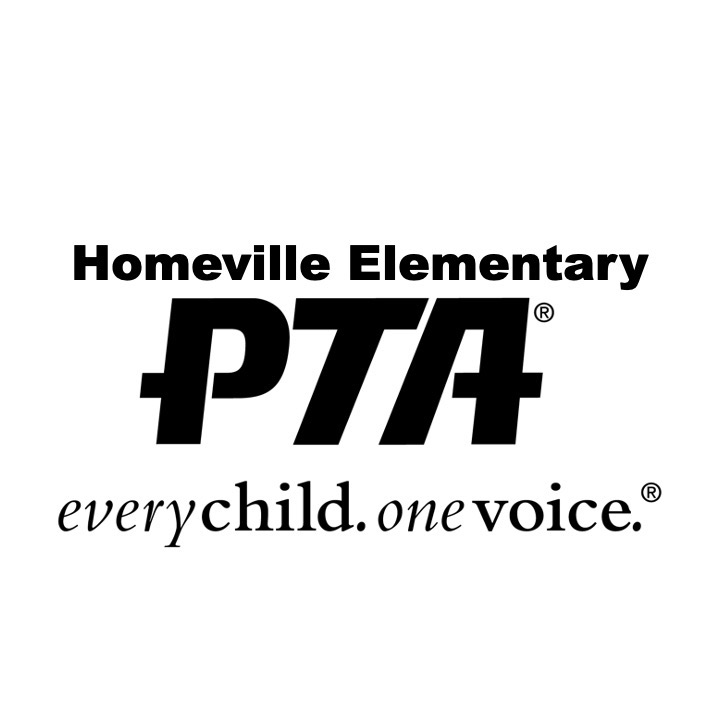 Homeville Elementary PTA MeetingJanuary 4, 2024, at 7:00pm  President – Jessica Parsons | Vice President – Ronda Mitrik | Treasurer – Nicole Schrader | Secretary – Katie SurmickFebruary meeting date TBD. Call Meeting to OrderPledge of AllegianceRondaReading of old minutes & approvalKatieFinancial Report & approvalNicoleOld Business:Pie in the Face Free haircuts for students in need – plan for March 25th   New Business:STEM Spring Night Theme Spirit Night – Texas Roadhouse Jan. 30th Skate Parties still confirming dates  RondaMrs. Baker /Misc.     Save the Dates:Pie in the Face Feb. 1, 2024STEM Night – February 29th 